SOLICITUD DE REINGRESOFACULTAD DE TEOLOGÍA DE LAS ASAMBLEAS DE DIOS DE AMÉRICA LATINAP.O. Box 4789,  Springfield, MO  65808,  EE.UU.A.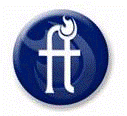 Teléfono: (417) 886-9855  Fax: (417) 886-6125  Correo electrónico: lats@facultadAD.orgFecha de nacimiento_______________________                                                               (día-mes-año)No. de carné.____________________________                                                             (Por favor use letra de molde o imprenta)Fecha:________________________                          (día-mes-año)Apellido paterno____________________________________________ Apellido materno_____________________________________________	                          (Si es casada use apellido de soltera)Nombres________________________________________________________________  Nacionalidad__________________________________Dirección postal: (Casilla o apartado)_______________________________________________________________________________________Ciudad___________________________ Provincia_____________________________ Código Postal___________________________________País ___________________________________________Tel.______________________ Fax_________________________ Correo electrónico _______________________________________________Indique que datos de los anteriores han cambiado desde la última vez que asistió a un módulo de la Facultad de Teología:__________________________________________________________________________________________________________________________________________________________________________________________________________________________________________Nombre del cónyuge ___________________________________________________________  Número de hijos  _________________________Nacionalidad (si ha cambiado) ____________________________________________________________________________________________Credencial ministerial: 	Obrero______  Licenciado______  Ordenado________  Otro____________________________________________Denominación_________________________________________________________________________________________________________NUEVOS DATOS MINISTERIALESSi desempeña ahora nuevos ministerios desde que asistió a un módulo de la Facultad de Teología, sírvase indicarlo.____________________________________________________________________________________________________________________________________________________________________________________________________________________________________________________________________________________________________________________________________________________________NUEVOS DATOS ACADÉMICOSSi ha cursado nuevos estudios académicos desde que asistió a un módulo de la Facultad de Teología, sírvase indicarloEspecialidad:________________________________________________________________________________________________________Nombre de la institución_________________________________________ Dirección postal __________________________________________________________________________________________ Rector o presidente ________________________________________________¡IMPORTANTE!: Es preciso que envíe una copia autorizada del registro de calificaciones de sus estudios realizados, tanto seculares como teológicos, y una copia del título recibido juntamente con esta solicitud.Indique el lugar donde desea estudiar. Vaya a la página web (www.facultadad.org) y haga un clic en el botón “Cursos.” Allí encontrará los países anfitriones del año en curso.Lugar: ________________________________________________________Me comprometo a sufragar completamente los gastos relacionados con mis estudios en la Facultad de Teología.Firma_______________________________________________________Recomendado por:Superintendente Nacional _______________________________________________________         ____________________________________ 					(Nombre)							(Firma)Presbítero que corresponda ______________________________________________________        _____________________________________ 					(Nombre)							(Firma)Representante de la Facultad _____________________________________________________        ____________________________________ 					(Nombre)							(Firma)11/12/07